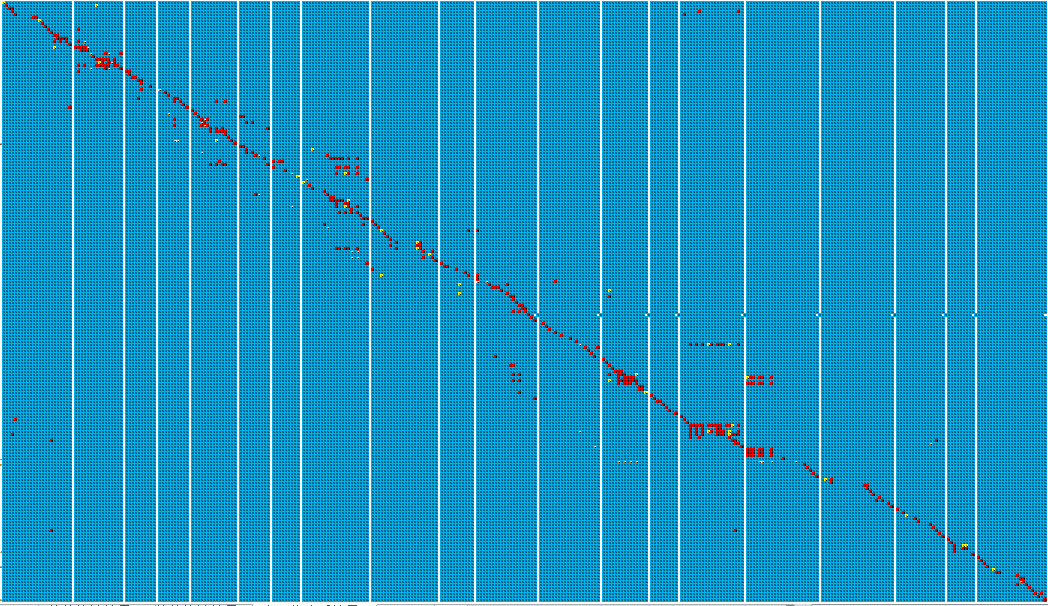 注：   ZYD00006/Donor   Suinong 14/Recurrent    Heterozygous  UnknowFigure S2 Genotypes of Genome-wide introgression line in 20